РОССИЙСКАЯ ФЕДЕРАЦИЯ         Ивановская областьШуйский муниципальный район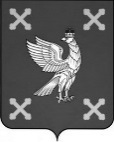 Совет Шуйского муниципального района Ивановской области__________________________________________________________________Р Е Ш Е Н И Е         от 28.01.2022                                                                               № 6г. ШуяО внесении изменений в Решение Совета Шуйского муниципального района от 30.10.2019 № 69 «Об утверждении Положения о порядке предоставления и расходования иных межбюджетных трансфертов из бюджета Шуйского муниципального района бюджетам поселений Шуйского муниципального района на осуществление части полномочий по решению вопросов местного значения»В соответствии со статьями 9 и 142.4 Бюджетного кодекса Российской Федерации, частью 3 статьи 65 Федерального закона от 06.10.2003 №131-ФЗ «Об общих принципах организации местного самоуправления в Российской   Федерации», Уставом Шуйского муниципального района, Положением о бюджетном процессе в Шуйском муниципальном районе утвержденным решением Совета Шуйского муниципального района от 04.02.2009 №5, Совет Шуйского муниципального района решил:РЕШИЛ:Внести изменение в приложение к Решению Совета Шуйского муниципального района от 30.10.2019 № 69 «Об утверждении Положения о порядке предоставления и расходования иных межбюджетных трансфертов из бюджета Шуйского муниципального района бюджетам поселений Шуйского муниципального района на осуществление части полномочий по решению вопросов местного значения» следующие изменения, изложив пункт 2.2. статьи 2 Положения о порядке предоставления и расходования иных межбюджетных трансфертов из бюджета Шуйского муниципального района бюджетам поселений Шуйского муниципального района на осуществление части полномочий по решению вопросов местного значения в новой редакции: «2.2. Иные межбюджетные трансферты предоставляются на осуществление части полномочий по переданным органами местного самоуправления Шуйского муниципального района органам местного самоуправления сельских поселений, входящим в состав Шуйского муниципального района, полномочий по решению вопросов местного значения Шуйского муниципального района в соответствии с заключенными соглашениями.».2.Настоящее Решение вступает в силу с момента официального опубликования.Глава Шуйского муниципального района                                С.А. БабановПредседатель Совета Шуйского муниципального района                              В.Е. Филиппова